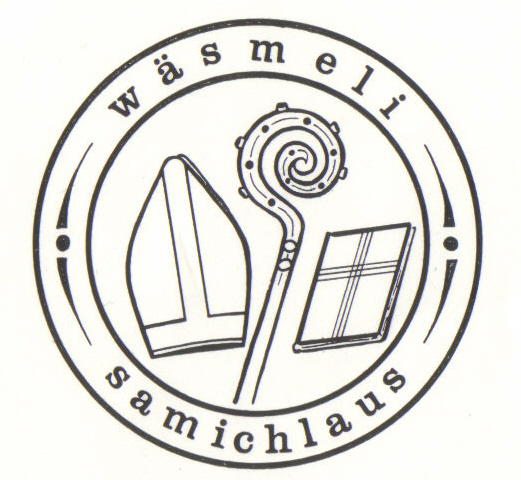 Anmeldung für Gehilfen 2024Bitte bis spätestens am 10.11.2024 an waesmelisamichlaus@gmx.ch senden !Bitte maile uns, wenn die Empfangsbestätigung nicht innert 3 Tagen eintrifft!Mindestens zwei Tage ankreuzen  Samstag,    30.November (ca. 16.15 bis ca. 21.00 Uhr - Auszug und Familienbesuche)  Sonntag,	  1.Dezember (ca. 16.15 bis ca. 21.00 Uhr)   Mittwoch,      4.Dezember (ca. 16.00 bis ca. 19.00 Uhr - Kinderheim)  Donnerstag,  5.Dezember (ca. 16.45 bis ca. 21.00 Uhr)  Freitag,  	  6.Dezember (ca. 16.45 bis ca. 21.00 Uhr)Gewünschter Einsatz als   Zwerg  Trychle-Träger  Diakon  VorläuterBemerkungen Name      Name      Name      Name      Name      Name      Vorname      Vorname      Vorname      Jahrgang Jahrgang GrösseGrösse      in cm      in cm      in cm      in cm      in cm      in cm      in cmE-MailE-MailStrasse, Nr.Strasse, Nr.Telefon (zuhause)Telefon (zuhause)Mobile ElternMobile ElternMobile GehilfeMobile GehilfeKlasse